LISTA SAMOPROCJENE: PRIJENOS TVARI KROZ TIJELO ČOVJEKA,                                      DRUGIH KRALJEŽNJAKA I BESKRALJEŽNJAKA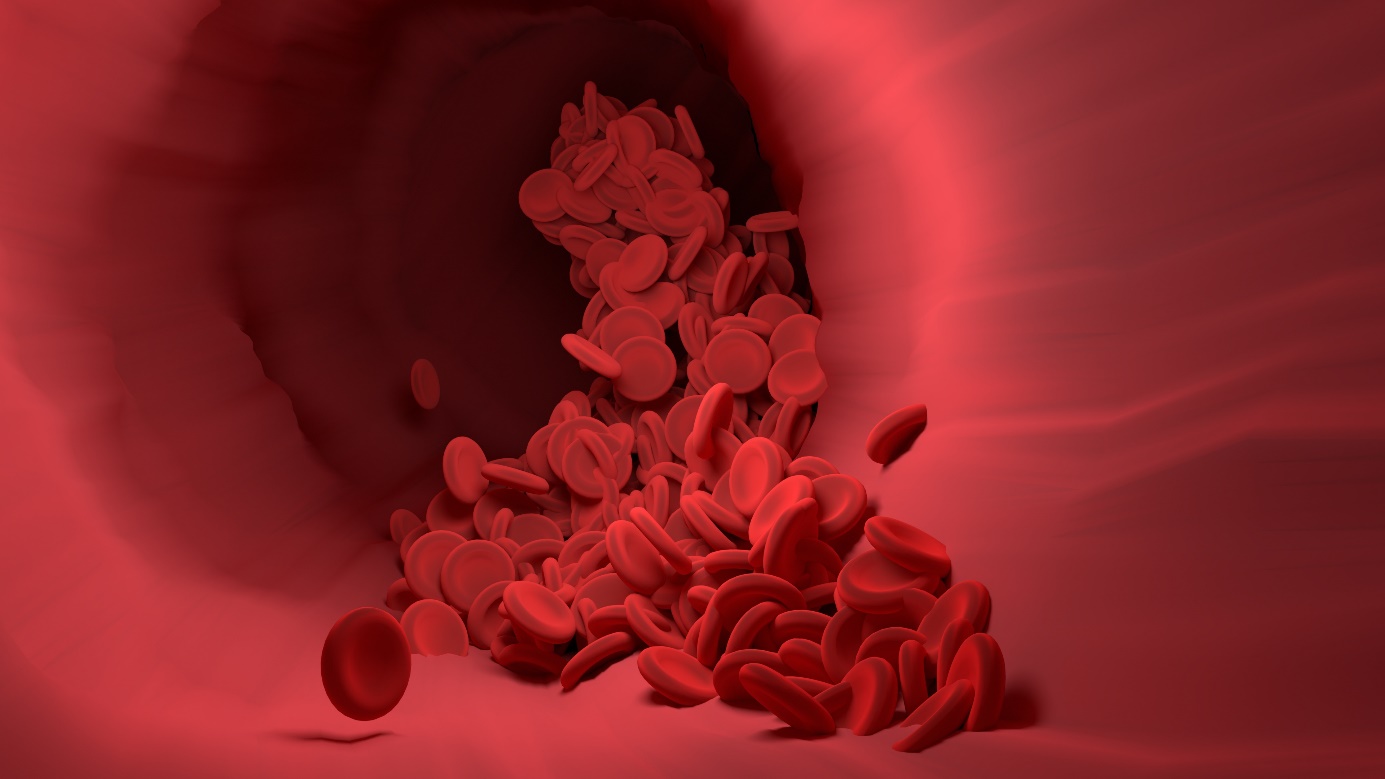 